Nombre de la actividad: Controles Sanitarios.Actividad: Desde tempranas horas de la mañana se establecieron controles de desinfección en los diferentes cementerios del municipio. Recuerda acatar con las recomendaciones de salud. Evita ingresar con alimentos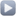 Mantener la distancia Usar la mascarilla obligatoriamenteIngreso máximo de 3 personas por nichoFecha: 1 de noviembre de 2020.                                                                                               Ubicación: Cementerios Municipales, Chalatenango.                                                                                                        Hora: 9:30am.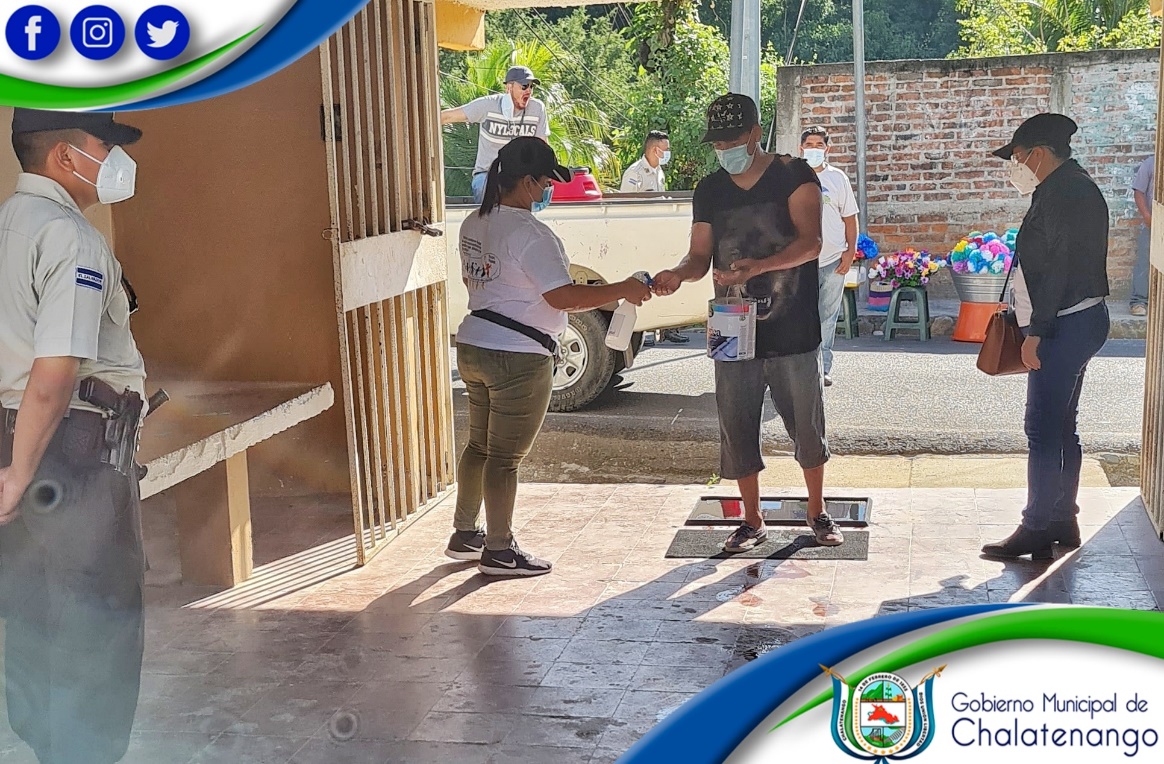 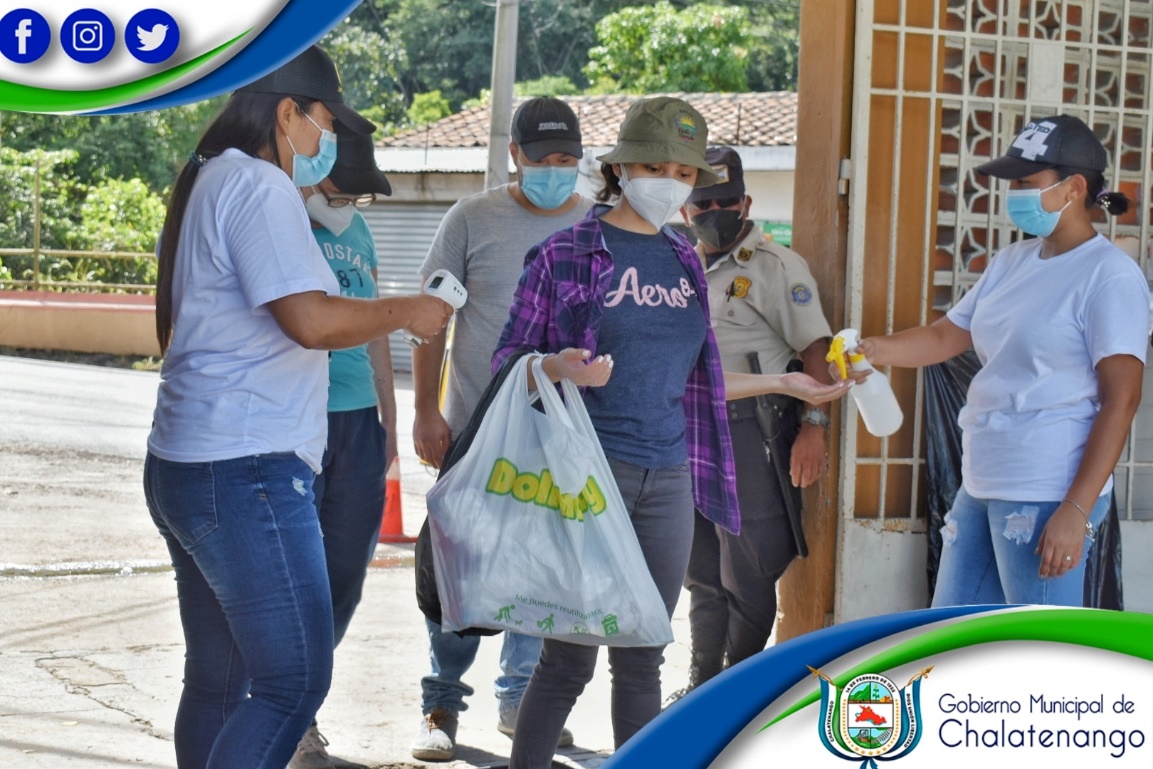 